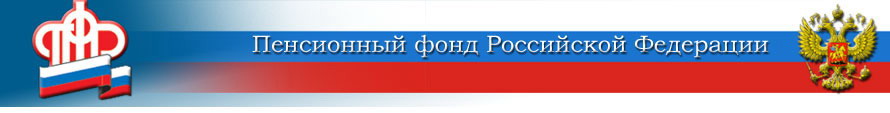            Государственное учреждение –      Управление  Пенсионного Фонда Российской Федерации     по Пронскому району                         391160 г. Новомичуринск                                                                                   тел. 2-31-69                                                                                                                                 Пр-кт Энергетиков 34                                                                                     Пресс-релизСНИЛС теперь можно оформить в течение 10 минут!Регистрация граждан в системе обязательного пенсионного страхования с оформлением СНИЛС (страхового номера индивидуального лицевого счёта) и выдачей страхового свидетельства теперь происходит в режиме реального времени. Можно прийти в ПФР, заполнить анкету, и СНИЛС будет готов! Время ожидания – около 10 минут!!! 	Процесс регистрации в системе обязательного пенсионного страхования для граждан существенно упрощён, поскольку отныне в территориальных органах ПФР он фактически переведён  в режим реального времени.  	Если раньше гражданину для оформления СНИЛС было нужно  приходить в орган ПФР и подавать заявление, после чего, ожидая 7 – 10 дней, возвращаться за готовым свидетельством (зелёной карточкой), то теперь регистрация в системе ОПС и оформление СНИЛС занимает в среднем 10 минут. Достаточно 1 раз прийти в территориальный орган ПФР с паспортом и заполнить анкету. Аналогично, т.е. в ходе такого же однократного обращения, оформляется дубликат страхового свидетельства в связи с потерей документа или сменой персональных данных.  	Дети в возрасте 14 лет и старше могут получить СНИЛС  в органах ПФР самостоятельно, предъявив свой паспорт. Если ребёнок младше этого возраста, СНИЛС за него получает родитель (законный представитель), имея при себе свой паспорт и свидетельство о рождении ребёнка. Напомним, что на оформление СНИЛС на детей, родившихся после января 2016 года (включая новорожденных), распространяется беззаявительный порядок: родители получают на ребёнка свидетельство о рождении в органах ЗАГС, после чего по истечении 10 дней приходят в ПФР уже за готовым свидетельством обязательного пенсионного страхования. 